Муниципальное бюджетное общеобразовательное учреждение «Гимназия № 1 имени В.А. Сайбеля» Артемовский городской округ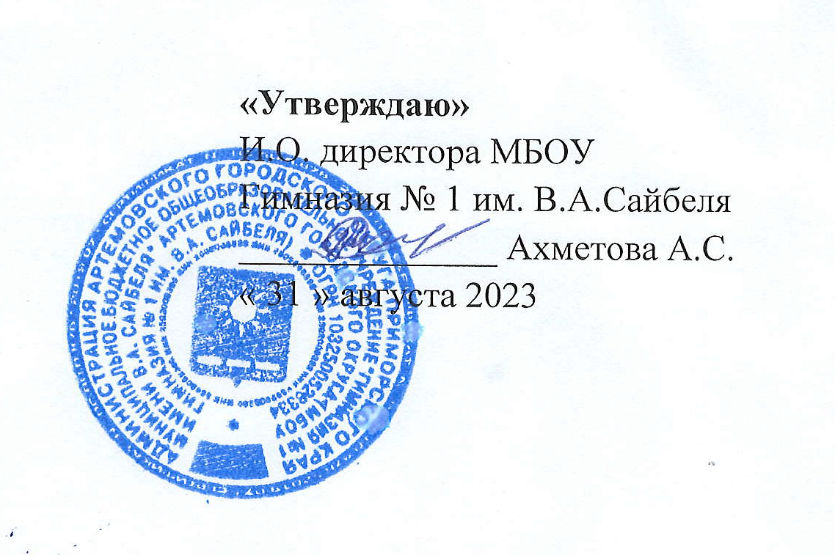 РАБОЧАЯ ПРОГРАММА элективного курса«ОСНОВЫ ФИНАНСОВОЙ ГРАМОТНОСТИ»11 классСоставитель: учительобществознания и историиКонечных И.Ф.Артем2023 гПОЯСНИТЕЛЬНАЯ ЗАПИСКААктуальность программы продиктована развитием финансовой системы и появлением широкого спектра новых сложных финансовых продуктов и услуг, которые ставят перед гражданами задачи, к решению которых они не всегда готовы.Финансовая грамотность - необходимое условие жизни в современном мире, поскольку финансовый рынок предоставляет значительно больше возможностей по управлению собственными средствами, чем 5 - 10 лет назад, и такие понятия, как потребительский кредит, ипотека, банковские депозиты, плотно вошли в нашу повседневную жизнь. Однако в настоящий момент времени ни нам, ни нашим детям явно недостаточно тех финансовых знаний, которыми мы располагаем. При этом нужно учитывать, что сегодняшние учащиеся - это завтрашние активные участники финансового рынка. Поэтому, если сегодня мы воспитаем наших детей финансово грамотными, значит, завтра мы получим добросовестных налогоплательщиков, ответственных заемщиков, грамотных вкладчиков.Обучение основам финансовой грамотности в школе является актуальным, так как создает условия для развития личности подростка, мотивации к обучению, для социального и профессионального самоопределения, а также является профилактикой асоциального поведения. Именно овладение основами финансовой грамотности поможет учащимся применить полученные знания в жизни и успешно социализироваться в обществе.Обеспечивая выполнение Федеральных государственных образовательных стандартов и доступность качественного образования для учащихся всех категорий, наша школа создаёт условия для получения дополнительного экономического образования, в том числе его прикладных аспектов - финансовой грамотности, основ потребительских знаний в 10 - 11классах в рамках элективных курсов. Рабочая программа рассчитана на 34 часа, один час в неделю. Содержание программы существенно расширяет и дополняет знания старшеклассников об управлении семейным бюджетом и личными финансами, функционировании фондового рынка, помогает разобраться, как управлять деньгами - зарабатывать и тратить, сберегать и инвестировать, защищаться от финансовых рисков и махинаций, помогает понять, как финансовые инструменты (депозиты, платежные карты, кредиты и т. д.) могут помочь в той или иной жизненной ситуации. Главная задача - научить учащихся критически оценивать финансовые предложения с учетом их преимуществ и недостатков и делать осознанный выбор для достижения личных финансовых целей.Рабочая программа элективного курса «Основы финансовой грамотности» разработана на основе требований к результатам освоения основной образовательной программы среднего общего образования МБОУ Гимназия № 1 им. В.А. Сайбеля с учетом программ, включенных в её структуру.Рабочая программа ориентирована на использование УМК В.В. Чумаченко, А.П. Горяева «Основы финансовой грамотности: учебное пособие для общеобразовательных организаций. – М.: Просвещение, 2017. – 217 с. Отличительной особенностью программы данного элективного курса является то, что он базируется на системно-деятельностном подходе к обучению, который обеспечивает активную учебно-познавательную позицию учащихся. У них формируются не только базовые знания в финансовой сфере, но также необходимые умения, компетенции, личные характеристики и установки согласно ФГОС последнего поколения.Это определило цели данного курса:формирование у учащихся готовности принимать ответственные и обоснованные решения в области управления личными финансами, способности реализовать эти решения;создание комфортных условий, способствующих формированию коммуникативных компетенций;формирование положительного мотивационного отношения к экономике через развитие познавательного интереса и осознание социальнойЗадачи:освоить систему знаний о финансовых институтах современного общества и инструментах управления личными финансами;овладеть умением получать и критически осмысливать экономическую информацию, анализировать, систематизировать полученные данные;овладеть методами и инструментами финансовых расчетов для решения практических задач;формировать опыт применения знаний о финансовых институтах для эффективной самореализации в сфере управления личными финансами;формировать основы культуры и индивидуального стиля экономического поведения, ценностей деловой этики;воспитывать ответственность за экономические решения. ПЛАНИРУЕМЫЕ РЕЗУЛЬТАТЫ ОСВОЕНИЯ КУРСА «ОСНОВЫ ФИНАНСОВОЙ ГРАМОТНОСТИ»Личностные результаты:сформированность у выпускника гражданской позиции как активного и ответственного члена российского общества, осознающего свои конституционные права и обязанности, уважающего закон и правопорядок, обладающего чувством собственного достоинства, осознанно принимающего традиционные национальные и общечеловеческие гуманистические и демократические ценности;сформированность основ саморазвития и самовоспитания в соответствии с общечеловеческими ценностями и идеалами гражданского общества; готовность и способность к самостоятельной, творческой и ответственной деятельности;готовность и способность выпускника к саморазвитию и личностному самоопределению; выявление и мотивация к раскрытию лидерских и предпринимательских качеств;готовность и способность к образованию, в том числе самообразованию, на протяжении всей жизни; сознательное отношение к непрерывному образованию как условию успешной профессиональной и общественной деятельности;ответственное отношение к созданию семьи на основе осознанного принятия ценностей семейной жизни;мотивация к труду, умение оценивать и аргументировать собственную точку зрения по финансовым проблемам, стремление строить свое будущее на основе целеполагания и планирования;осознание ответственности за настоящее и будущее собственное финансовое благополучие, благополучие своей семьи и государства.Метапредметные результаты включают три группы универсальных учебных действий: регулятивные, познавательные, коммуникативные.Регулятивные универсальные учебные действия:умение самостоятельно определять цели своего обучения, ставить и формулировать для себя новые задачи в учебе и познавательной деятельности, развивать мотивы и интересы своей познавательной деятельности;умение самостоятельно планировать пути достижения личных финансовых целей, в том числе альтернативные, осознанно выбирать наиболее эффективные способы решения финансовых задач;умение соотносить свои действия с планируемыми результатами, осуществлять контроль своей деятельности в процессе достижения результата, определять способы действий в рамках предложенных условий и требований, корректировать свои действия в соответствии с изменяющейся ситуацией;формирование навыков принятия решений на основе сравнительного анализа финансовых альтернатив, планирования и прогнозирования будущих доходов и расходов личного бюджета, навыков самоанализа и само менеджмента.Познавательные универсальные учебные действия:умение определять понятия, создавать обобщения, устанавливать аналогии, классифицировать, самостоятельно выбирать основания и критерии для классификации, устанавливать причинно-следственные связи, строить логическое рассуждение, умозаключение (индуктивное, дедуктивное и по аналогии) и делать выводы на примере материалов данного курса;умение создавать, применять и преобразовывать знаки и символы, модели и схемы для решения задач данного курса;умение находить и приводить критические аргументы в отношении действий и суждений другого; спокойно и разумно относиться к критическим замечаниям в отношении собственного суждения, рассматривать их как ресурс собственного развития.Коммуникативные универсальные учебные действия:умение осуществлять деловую коммуникацию как со сверстниками, так и со взрослыми (как внутри образовательной организации, так и за ее пределами), подбирать партнеров для деловой коммуникации исходя из соображений результативности взаимодействия, а не личных симпатий;формирование и развитие компетентности в области использования информационно-коммуникационных технологий ИКТ-компетенции), навыков работы со статистической, фактической и аналитической финансовой информацией;умение координировать и выполнять работу в условиях реального, виртуального и комбинированного взаимодействия.Предметные результаты изучения данного курса – приобретение школьниками компетенций в области финансовой грамотности, которые имеют большое значение для последующей интеграции личности в современную банковскую и финансовую среды. Кроме того, изучение курса позволит учащимся сформировать навыки принятия грамотных и обоснованных финансовых решений, что в конечном итоге поможет им добиться финансовой самостоятельности и успешности в бизнесе.СОДЕРЖАНИЕ ПРОГРАММЫ УЧЕБНОГО КУРСАВводное занятие Личное финансовое планирование (2 часа)Человеческий капитал. Принятие решений по финансовому планированию. Домашняя бухгалтерия. Составление личного финансового плана.Депозит (3 часа).Накопления и инфляция. Что такое депозит и какова его природа? Условия депозита. Управление рисками по депозиту.Кредит (3 часа)Условия кредитов. Виды кредита .Основные характеристики кредита. Как выбрать наиболее выгодный кредит. Как уменьшить стоимость кредита. Типичные ошибки при использовании кредита.Расчетно-кассовые операции (2 часа)Хранение обмен и перевод денег. Различные виды платежных средств. Формы дистанционного банковского обслуживания.Страхование (2 часа)Что такое страхование? Виды страхования. Как использовать страхование в современной жизни?Инвестиции (2 часа)Что такое инвестиции. Как выбрать активы. Как делать инвестиции. Кейс. Куда вложить деньги.Пенсии (1 часа)Пенсионная система. Как сформировать частную пенсию.Налоги (1 часа)Виды налогов. НДФЛ. Подача налоговой декларации.Финансовые махинации (1 часа)Махинации с банковскими картами. Махинации с кредитами. Махинации с инвестициями.КАЛЕНДАРНО-ТЕМАТИЧЕСКОЕ ПЛАНИРОВАНИЕКоличество часов в неделю - 1 ч; 11 класс – 17 часов№урокаТема урокаХарактеристика основных видов деятельности ученикаПлановые датаФакт. дата Личное финансовое планирование (2 часа)Личное финансовое планирование (2 часа)Личное финансовое планирование (2 часа)Личное финансовое планирование (2 часа)Личное финансовое планирование (2 часа)Личное финансовое планирование (2 часа)1Вводный урок.Человеческий капиталЗнакомство с курсом. Краткая характеристика изучаемого курса. Знать роль предметаЗнать понятие «деньги», их функции, виды . Формирование понятия человеческого капитала. Формирование знаний о применении человеческого капитала10.012Принятие решенийДомашняя бухгалтерияСоставление личного финансового планаПринятие решений о личном финансировании. Уметь создавать личный финансовый план достижения целейУметь создавать личный финансовый план достижения целей. Принятие решений о личном финансировании. Составление текущего и перспективного личного финансового бюджета.Уметь объяснять, что такое потребление, что является основными источниками доходов17.01Депозит (3 часа)Депозит (3 часа)Депозит (3 часа)Депозит (3 часа)Депозит (3 часа)Депозит (3 часа)3Накопления и инфляцияЗнать понятия накопление и инфляции, причины инфляции. Рассчитывать инфляцию24.014Что такое депозит и какова его природа?Условия депозитаЗнать понятие депозит. Уметь давать собственную оценку рискам Способы начисления процентов по депозитам.Знакомиться с условиями и содержанием депозита. Уметь характеризовать особенности депозита в России. Знать способы начисления процентов по депозитам.31.015Управление рисками по депозитуВычислять простые и сложные проценты по депозиту. Приводить примеры виды банковских депозитов.7.02Кредит (3 часа)Кредит (3 часа)Кредит (3 часа)Кредит (3 часа)Кредит (3 часа)Кредит (3 часа)6Что такое кредит?Основные характеристики кредитаЗнать понятие кредит.Знакомство с основными характеристиками кредита. Знать необходимые документы при оформлении кредита.14.027Как выбрать наиболее выгодный кредитКак уменьшить стоимость кредитаНаучиться анализировать и сравнивать условия по кредиту в различных банкахУметь характеризовать особенности кредита в России; приводить собственные примеры прав и обязанностей кредитополучателя21.028Типичные ошибки при использовании кредитаУметь приводить собственные примеры; давать оценку изученному явлению28.02Расчетно-кассовые операции (2 часа)Расчетно-кассовые операции (2 часа)Расчетно-кассовые операции (2 часа)Расчетно-кассовые операции (2 часа)Расчетно-кассовые операции (2 часа)Расчетно-кассовые операции (2 часа)9Хранение, обмен и перевод денегЗнать понятие «Банковская система», функции центрального банка. Решение познавательных и практических задач, отражающих типичные экономические ситуации.6.0310Различные виды платежных средствФормы дистанционного банковского обслуживанияЗнакомство с выбором банковской карты. Виды банковских карт (дебетовая и кредитная). Понимать, в чем состоит механизм получения банковской прибыли. Уметь характеризовать основные виды банковских процентовПрименение пластиковых карт в расчетах и платежах, различие между дебетовыми и кредитными картами. Знать правила пользования банкоматами, мобильными банками, онлайн-банками.13.03Страхование (2 часа)Страхование (2 часа)Страхование (2 часа)Страхование (2 часа)Страхование (2 часа)Страхование (2 часа)11Что такое страхование?Знакомство с понятиями страхования., страхователь., страховка., страховщик., договор страхования. Знакомство ведущими страховыми компании в России. Оценка роли обязательного и добровольного страхования в жизни человека.20.0312Виды страхованияКак использовать страхование в повседневной жизни?Выбор страховой компанииЗнакомство с видами страховых продуктов. Анализ договора страхования, ответственность страховщика и страхователя. Составление таблицы «Страховые продукты с учетом интересов страхователя».Знать особенности личного страхования. Алгоритм поведения страхователя в условиях наступления страхового случаяРасчет страхового взноса в зависимости от размера страховой суммы, тарифа, срока страхования и других факторов3.04Инвестиции (2 часа)Инвестиции (2 часа)Инвестиции (2 часа)Инвестиции (2 часа)Инвестиции (2 часа)Инвестиции (2 часа)13Что такое инвестиции?Как выбирать активыЗнакомство с понятием инвестирования. Анализ информации о способах инвестирования денежных средств, предоставляемой различными информационными источниками и структурами финансового рынка.Знакомство с инструментами личного финансирования на финансовых рынках и их особенности. Составление и анализ схемы «Структура рынка капитала».10.0414Как делать инвестицииДенежный рынок и рынок капиталов.Расчет доходности методом простых и сложных процентов.Знакомство с ценными бумагами., видами ценных бумаг, операции на рынке ценных бумаг. Расчет доходности методом простых и сложных процентов. Анализ различных способов размещения средств потребителя и их преимущества и недостатки.17.04Пенсии (1 часа)Пенсии (1 часа)Пенсии (1 часа)Пенсии (1 часа)Пенсии (1 часа)Пенсии (1 часа)15Пенсионная системаКак сформировать частную пенсиюЗнакомство с понятием пенсии. Анализ информации о видах пенсии. Анализ корпоративных пенсионных программ.Вычет размера пенсии. Знакомство с инструментами получения пенсии. Знакомство с программами накопления и приумножения пенсионных сбережений.24.04Налоги (1 часа)Налоги (1 часа)Налоги (1 часа)Налоги (1 часа)Налоги (1 часа)Налоги (1 часа)16Налоги. Виды налоговНДФЛЗнакомство с понятием налоги. Формирование базовых знаний о налоговой системе РФ как инструменте государственной экономической политики. Составление схемы «Налоги их виды».Расчет налогового вычета по НДФЛ. Расчет НДС. Функции налогов. Налоговый вычет. Местные налоги.8.05Финансовые махинации (1 часов)Финансовые махинации (1 часов)Финансовые махинации (1 часов)Финансовые махинации (1 часов)Финансовые махинации (1 часов)Финансовые махинации (1 часов)17Махинации с банковскими картамиМахинации с кредитамиМахинации с инвестициямиАнализ рисков банковским картам. Оценка средств защиты банковских карт. Составление алгоритма действий , если вы стали жертвой мошенников. Вычисление степени рисков.Анализ типичных махинаций с кредитами. Вычисление степени рисков. Составление алгоритма действий , если вы стали жертвой мошенниковЗнакомство с мошенническими инвестиционными предложениями. Анализ признаков финансовых пирамид. Вычисление степени рисков15.05